       								
 Sławomir Kruszkowski 
  Radny Miasta Torunia             																		Pan 
								Michał Zaleski
								Prezydent Miasta Torunia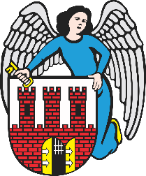 zwracam się  z wnioskiem o założenie oświetlenia w formie trzech lamp ulicznych na terenie zielonym w okolicy ulic Ignacego Tłoczka oraz Antoniego Bolta (działka nr 59/19). Jest to teren zielony w centrum osiedla Na Skarpie, bardzo uczęszczany przez mieszkańców ale nie oświetlony i dość niebezpieczny. Dołożenie do istniejącego oświetlenia trzech lamp ulicznych sprawi, że miejsce to stanie się bezpieczniejsze a zarazem mniej przyjazne dla osób, które korzystają z tego miejsca nie tak jak jest do tego przeznaczone.  